Appendix K: Corticosteroid Meta-analysesAnalysis 6.1. Corticosteroid versus placebo comparisons, prevalence of moderate to severe pain at 12 months (drug administration ≤ 24 hours)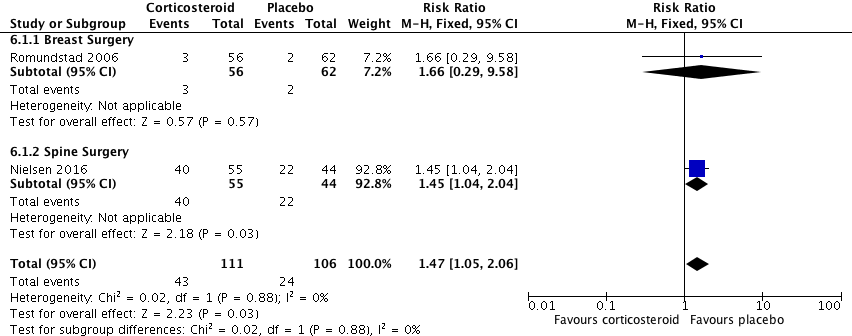 